geoCentricMCKnee TiltDossier Très Haut [geo-XTB-KT]Dossier:Système d’ajustement de la hauteur breveté sur 5"Dossier anatomique entièrement rembourré (19”l x 25”h)Accoudoirs:Options:Bras en T réglable 4" [4ATAOT]Bras en T réglable 3" [3ATAOT]Accoudoir en T réglable sur 4" [SWV]Siège:Mousse polyuréthane moulée deux densités Siège avec coutures (20”l x 19”p)Structure contre-plaqué, bois franc 8 plisOptions:Très Petit (17 ½”l x 15 ½p) [XSS]Petit (18 ½”l x 17”p) [SS]Format Large (22”l x 19”p) [PS]Format Long (20”l x 21”p) [XLS]Format Plus (22”l x 21”p) [XPS]Mousse mémoire [EA]Mousse triple densité (ajoute ¼" à la profondeur et largeur du siège) [TDF]Assise non personnalisée [NTS]Réglage de la hauteur du siège:Cylindre 125 mmLT (18” – 23”) Options:Cylindre 80 mm (15 ¾” – 18 ¾”) [80MM]Cylindre 100 mm (16”- 19 ½”) [100MM]Cylindre 140 mm (17 ½”- 23”) [140MM]Mécanisme Knee Tilt:Mécanisme type « flottant sans intervalle »Réglage de l’angle du dossierRéglage de la tension du ressort du flottantRéglage de la profondeur du siège (2 ½")Base/Patins/Roues et Roulettes: Base en nylon renforcée de fibre verre de 26"5 Roulettes doubles en nylonOptions:Base de 26" en aluminium poli à profil moyen [PMB]Roulettes chromés Accent [CAC]Roulettes doubles en uréthane [UC] Roulettes simples en nylon [SW]Roulettes simples en uréthane [SWU]Patins de 2 ¼” [2G]Options Additionnelles:Pompe lombaire [AL]Pompe thoracique [AT]Pompe thoracique et pompe lombaire [ATL]Appui-tête réglable [AHR]Dossier support thoracique [THB]Dimensions:Poids emballé/volume59 lbs. / 11,7 pi. cu. 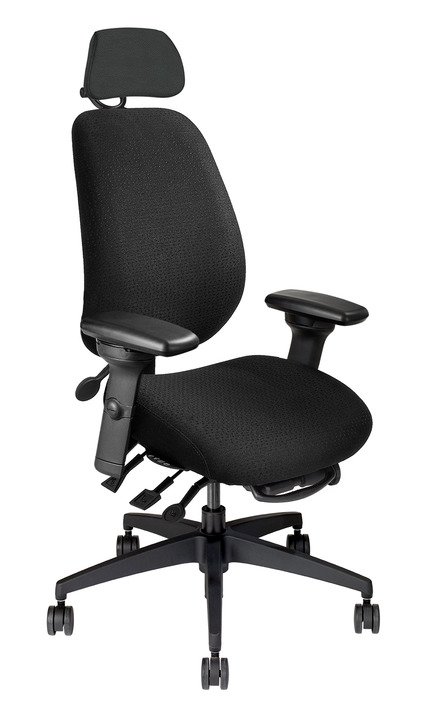 